Compte rendu du conseil d’administration du 12 avril 2023Présents: Paul, Catherine et Michel Bastide, Jean-Marc Champeaux, Patricia Huret, Jean Lalanne, Roland Maquaire, Christian Naudet, Vincent Pouget, Nicole Viguier1 Nouveau dispositif de la collecte des déchets et de sa tarification- Communication de dossiers du SMD3 : la SEPANSO, membre du Collectif de Lutte Déchets 24 (CLD 24), ouvre une nouvelle démarche en vue d’obtenir cette communication et, en cas de nouveau refus du syndicat, le collectif saisira le tribunal administratif après une nouvelle consultation de la CADA (commission d’accès aux documents administratifs). - Le CLD 24 (voir charte fonctionnement jointe) intègre une nouvelle association, « Pour un service public départemental des déchets en Dordogne » (ou PSPD3 : voir statuts joints) afin d’ouvrir la participation au collectif de nouveaux membres.- Des représentants du CLD 24 vont rencontrer  ce mois-ci les sénateurs Mme Varaillas et M. Mérillou afin d’évoquer avec eux d’une part la mise en place d’un fonds social pour aider certains usagers à supporter le nouveau coût de la collecte des déchets, d’autre part l’hypothèse d’une modulation sociale dans le cadre d’une instauration de la TEOMi (taxe d’enlèvement des ordures ménagères incitative).- Le CLD 24 enfin organisera une réunion publique dans 2ème quinzaine du mois de mai. 2 Bilan de la soirée « ciné-cinéma » en partenariat avec Attac et AnticorLa projection du film de Yannick Kergoat sur l’évasion fiscale, « La (très) grande évasion », le jeudi 30 mars a permis de réunir près de cent personnes et a donné lieu à de très intéressants échanges avec le réalisateur.Notre comité doit étudier la possibilité d’une projection à Ciné-cinéma du film de David Dufresne « Un pays qui se tient sage », tourné en 2020 sur le thème de la répression policière qui ne cesse de s’aggraver.3 Caisse de solidarité avec les grévistesNotre comité a décidé de participer à hauteur de 200 € à la caisse locale CGT de solidarité avec les grévistes en lutte contre la réforme des retraites. 4 Prochaine assemblée généraleNous avons prévu de l’organiser avant l’été à la médiathèque de Périgueux : elle sera suivie d’une intervention et d’un débat sur le thème de l’eau.Nous envisageons la participation de Bernard Drobenko (1) et de représentants du collectif « Bassines non merci » (2).(1) Professeur Emérite des Universités, auteur de plusieurs ouvrages dans le domaine du droit de l’eau ainsi que du droit de l’urbanisme ; Membre associé du CRIDEAU Limoges (2) https://bassinesnonmerci.fr/5 Autres informations militantesNotre comité signale le rassemblement "Résistances" du 3 au 6 août au Larzac avec la participation du mouvement « Soulèvements de la Terre » menacé de dissolution.L’université d’été des mouvements sociaux et des solidarités se tiendra du 23 au 27 août à l’université de Bobigny en Seine-St-DenisRappel : la rencontre avec Hervé Kempf (3), organisée par l’Ecocentre de Saint Pierre de Frugie dans le cadre de sa formule « 2 jours avec », aura lieu les 27 et 28 mai prochains. Pour les inscriptions, limitées à 50 personnes, voir le site internet de l’établissement.(3) auteur notamment de « Que crève le capitalisme : ce sera lui ou nous » Seuil, 2020 ou « Le nucléaire n’est pas bon pour le climat » Seuil, 2022)Hervé Kempf étant de retour dans le département en octobre nous avons prévu d’organiser une rencontre-débat avec lui le vendredi 13 octobre à la médiathèque de Périgueux.Les 25 ans d’Attac seront fêtés en fin d’anné : les adhérents et comités locaux sont invités à organiser des événements dans leurs régions. Un temps fort national est prévu en région parisienne le 4 novembre 2023.Prochain CA (ouvert à tous) : vendredi 12 mai à 18 heuresA la Maison des associations, 12 Cours Fénelon à Périgueux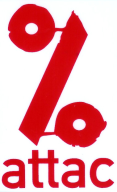 PERIGUEUX-NONTRONContacts :perigueux@attac.orghttp://local.attac.org/attac24/https://www.facebook.com/attac.perigueux.nontronIl s’agit tout simplementde se réapproprierensemblel’avenir de notre monde